Инструкция по выполнению заданий по учебной дисциплине «ЛИТЕРАТУРА»                          Суббота 30.10. 202113 группа ОПОП «Электромонтер по ремонту и обслуживанию эл оборудования в с\х»  (2 часа)  Для выполнения задания вы должны зайти в систему дистанционного обучения (СДО)  Артинского агропромышленного техникума.  (ПУТЬ/ http://aat-arti.ru/   главная страница, вкладка , ввести логин и пароль, далее вкладка «Мои курсы», курс  «Русская литература  19 в».)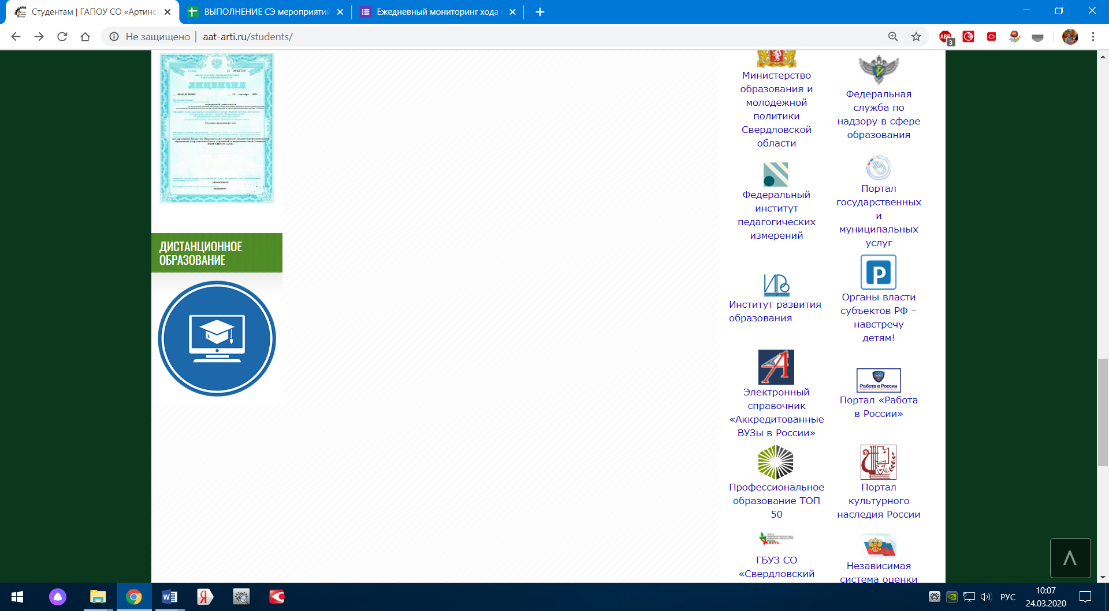 Задания:Прочитать повесть Н.В. Гоголя «Невский проспект»Тест Н.В. Гоголь «Невский проспект» - на оценку.Гоголь «Невский проспект» и «Наследие Гоголя» - прочитать страницы из учебника, на основе прочитанного выполнить Задания.Задание 10 «Невский проспект» - на оценку.Задание 11 «Миссия Гоголя» - на оценку.Уважаемые студенты! Внимательно читайте задания и отвечайте на поставленные вопросы прямо в СДО. Тест онлайн. Мне ничего высылать не нужно, я вижу все ваши ответы.За выполнение теста и заданий вы должны получить 3 оценки, если до понедельника 1.11.21 не будут выполнены все задания, то в журнал будут выставлены неудовлетворительные оценки.